臺南市東區崇學國小111學年度女子籃球社團招生簡章一、成立目的：    孕育孩子健全人格，培養強健的身體，是每個家長和本校的共同期望。運動可以幫助思考更正面，增進記憶，提升專注力，在快樂情境下學習，培養挫折耐受力。    另一方面，因應當前多元入學趨勢，協助孩子適性發展；積極發展籃球運動及長期計畫培育優秀本校籃球運動人才，藉以提升本校的運動風氣，培養運動興趣與技能。    本校特別邀請永仁高中金牌教練—時超傑教練，組成優秀的籃球教練團隊，指導學員技術及經驗，教授正規且專業的籃球技巧。透過籃球的訓練，帶給孩子不一樣的童年。二、球隊教練團：(一)時超傑教練：A級籃球教練、國家隊教練，現任永仁高中總教練。(二)吳朝聞教練：B級籃球裁判、C級籃球教練，曾任復興國小、永康國小教練。(三)李佩錡教練：B級籃球教練，曾任協進國小女籃隊教練，現任永仁高中助理教練。(四)徐千惠教練：B級籃球教練，曾任臺師大、南山高中女籃助理教練，現任永仁高中助                理教練。三、招生對象：本校三至六年級有興趣往籃球專長發展的女生。四、訓練時間：(一)星期一、二、四、五下午4:00-6:00。(二)星期三下午2:00-4:00。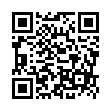 五、訓練場地：崇學國小太陽能光電球場。六、訓練費用：免費參加。七、報名方式：請有意願報名的同學至學務處體育組領取報名表。八、報名日期：即日起至111年9月30日12:00止，回條繳至學務處體育組。九、如有疑問請來電：學務處體育組 陳組長 268-9951#827。十、報名方式：回條繳至學務處體育組或上網報名：https://forms.gle/gHmsiiCaELpt1mYw6臺南市崇學國小  敬邀-------------------------------------------------------------------------臺南市崇學國小111學年度女子籃球社團報名表 家長簽名：__________________________   中華民國 111年    月    日班    級      年      班      年      班姓    名家長姓名電    話備註(對參加籃球社團的期待)備註(對參加籃球社團的期待)